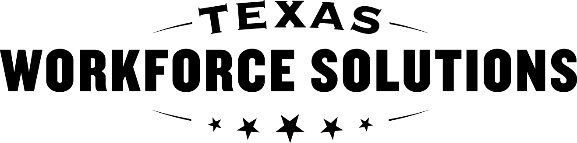 Texas Workforce CommissionVocational Rehabilitation ServicesWork Experience Training Report  Texas Workforce CommissionVocational Rehabilitation ServicesWork Experience Training Report  Texas Workforce CommissionVocational Rehabilitation ServicesWork Experience Training Report  Texas Workforce CommissionVocational Rehabilitation ServicesWork Experience Training Report  Texas Workforce CommissionVocational Rehabilitation ServicesWork Experience Training Report  Texas Workforce CommissionVocational Rehabilitation ServicesWork Experience Training Report  Texas Workforce CommissionVocational Rehabilitation ServicesWork Experience Training Report  Texas Workforce CommissionVocational Rehabilitation ServicesWork Experience Training Report  General Instructions  General Instructions  General Instructions  General Instructions  General Instructions  General Instructions  General Instructions  General Instructions  General Instructions  General Instructions  General Instructions  General Instructions  General Instructions  General Instructions  Instructions: Complete one form for each staff person working with the customer.  The Work Experience Trainer completes the Work Experience Training Report and the signatures  are collected after all Work Experience Training services have been provided.  Complete the form electronically (on the computer), making certain all questions are accurately  and thoroughly answered and all applicable standards have been met  before submitting by fax, encrypted email, or mailing with an invoice for payment. Instructions: Complete one form for each staff person working with the customer.  The Work Experience Trainer completes the Work Experience Training Report and the signatures  are collected after all Work Experience Training services have been provided.  Complete the form electronically (on the computer), making certain all questions are accurately  and thoroughly answered and all applicable standards have been met  before submitting by fax, encrypted email, or mailing with an invoice for payment. Instructions: Complete one form for each staff person working with the customer.  The Work Experience Trainer completes the Work Experience Training Report and the signatures  are collected after all Work Experience Training services have been provided.  Complete the form electronically (on the computer), making certain all questions are accurately  and thoroughly answered and all applicable standards have been met  before submitting by fax, encrypted email, or mailing with an invoice for payment. Instructions: Complete one form for each staff person working with the customer.  The Work Experience Trainer completes the Work Experience Training Report and the signatures  are collected after all Work Experience Training services have been provided.  Complete the form electronically (on the computer), making certain all questions are accurately  and thoroughly answered and all applicable standards have been met  before submitting by fax, encrypted email, or mailing with an invoice for payment. Instructions: Complete one form for each staff person working with the customer.  The Work Experience Trainer completes the Work Experience Training Report and the signatures  are collected after all Work Experience Training services have been provided.  Complete the form electronically (on the computer), making certain all questions are accurately  and thoroughly answered and all applicable standards have been met  before submitting by fax, encrypted email, or mailing with an invoice for payment. Instructions: Complete one form for each staff person working with the customer.  The Work Experience Trainer completes the Work Experience Training Report and the signatures  are collected after all Work Experience Training services have been provided.  Complete the form electronically (on the computer), making certain all questions are accurately  and thoroughly answered and all applicable standards have been met  before submitting by fax, encrypted email, or mailing with an invoice for payment. Instructions: Complete one form for each staff person working with the customer.  The Work Experience Trainer completes the Work Experience Training Report and the signatures  are collected after all Work Experience Training services have been provided.  Complete the form electronically (on the computer), making certain all questions are accurately  and thoroughly answered and all applicable standards have been met  before submitting by fax, encrypted email, or mailing with an invoice for payment. Instructions: Complete one form for each staff person working with the customer.  The Work Experience Trainer completes the Work Experience Training Report and the signatures  are collected after all Work Experience Training services have been provided.  Complete the form electronically (on the computer), making certain all questions are accurately  and thoroughly answered and all applicable standards have been met  before submitting by fax, encrypted email, or mailing with an invoice for payment. Instructions: Complete one form for each staff person working with the customer.  The Work Experience Trainer completes the Work Experience Training Report and the signatures  are collected after all Work Experience Training services have been provided.  Complete the form electronically (on the computer), making certain all questions are accurately  and thoroughly answered and all applicable standards have been met  before submitting by fax, encrypted email, or mailing with an invoice for payment. Instructions: Complete one form for each staff person working with the customer.  The Work Experience Trainer completes the Work Experience Training Report and the signatures  are collected after all Work Experience Training services have been provided.  Complete the form electronically (on the computer), making certain all questions are accurately  and thoroughly answered and all applicable standards have been met  before submitting by fax, encrypted email, or mailing with an invoice for payment. Instructions: Complete one form for each staff person working with the customer.  The Work Experience Trainer completes the Work Experience Training Report and the signatures  are collected after all Work Experience Training services have been provided.  Complete the form electronically (on the computer), making certain all questions are accurately  and thoroughly answered and all applicable standards have been met  before submitting by fax, encrypted email, or mailing with an invoice for payment. Instructions: Complete one form for each staff person working with the customer.  The Work Experience Trainer completes the Work Experience Training Report and the signatures  are collected after all Work Experience Training services have been provided.  Complete the form electronically (on the computer), making certain all questions are accurately  and thoroughly answered and all applicable standards have been met  before submitting by fax, encrypted email, or mailing with an invoice for payment. Instructions: Complete one form for each staff person working with the customer.  The Work Experience Trainer completes the Work Experience Training Report and the signatures  are collected after all Work Experience Training services have been provided.  Complete the form electronically (on the computer), making certain all questions are accurately  and thoroughly answered and all applicable standards have been met  before submitting by fax, encrypted email, or mailing with an invoice for payment. Instructions: Complete one form for each staff person working with the customer.  The Work Experience Trainer completes the Work Experience Training Report and the signatures  are collected after all Work Experience Training services have been provided.  Complete the form electronically (on the computer), making certain all questions are accurately  and thoroughly answered and all applicable standards have been met  before submitting by fax, encrypted email, or mailing with an invoice for payment. Customer name:      Customer name:      Customer name:      Customer name:      Customer name:      Customer name:      Customer name:      Customer name:      VRS case ID:      VRS case ID:      VRS case ID:      VRS case ID:      VRS case ID:      VRS case ID:      Service authorization (SA) number:      Service authorization (SA) number:      Service authorization (SA) number:      Service authorization (SA) number:      Service authorization (SA) number:      Service authorization (SA) number:      Service authorization (SA) number:      Service authorization (SA) number:      Service authorization (SA) number:      Service authorization (SA) number:      Service authorization (SA) number:      Service authorization (SA) number:      Service authorization (SA) number:      Service authorization (SA) number:      Customer’s Work Experience Site  Customer’s Work Experience Site  Customer’s Work Experience Site  Customer’s Work Experience Site  Customer’s Work Experience Site  Customer’s Work Experience Site  Customer’s Work Experience Site  Customer’s Work Experience Site  Customer’s Work Experience Site  Customer’s Work Experience Site  Customer’s Work Experience Site  Customer’s Work Experience Site  Customer’s Work Experience Site  Customer’s Work Experience Site  Company name:     Company name:     Company name:     Company name:     Company name:     Company name:     Company name:     Company name:     Company name:     Company name:     Company name:     Company name:     Company name:     Company name:     Street address (include suite number, if any):Street address (include suite number, if any):Street address (include suite number, if any):Street address (include suite number, if any):Street address (include suite number, if any):Street address (include suite number, if any):Street address (include suite number, if any):Street address (include suite number, if any):Street address (include suite number, if any):Street address (include suite number, if any):Street address (include suite number, if any):Street address (include suite number, if any):Street address (include suite number, if any):Street address (include suite number, if any):City:      City:      City:      City:      City:      City:      City:      City:      State:      State:      State:      ZIP code:      ZIP code:      ZIP code:      Contact person’s name:      Contact person’s name:      Contact person’s name:      Contact person’s name:      Contact person’s name:      Contact person’s name:      Contact person’s name:      Contact person’s name:      Contact person’s title:      Contact person’s title:      Contact person’s title:      Contact person’s title:      Contact person’s title:      Contact person’s title:      Contact person’s phone number:      Contact person’s phone number:      Contact person’s phone number:      Contact person’s phone number:      Contact person’s phone number:      Contact person’s phone number:      Contact person’s phone number:      Contact person’s phone number:      Contact person’s email:      Contact person’s email:      Contact person’s email:      Contact person’s email:      Contact person’s email:      Contact person’s email:      Work Experience Training Goals  Work Experience Training Goals  Work Experience Training Goals  Work Experience Training Goals  Work Experience Training Goals  Work Experience Training Goals  Work Experience Training Goals  Work Experience Training Goals  Work Experience Training Goals  Work Experience Training Goals  Work Experience Training Goals  Work Experience Training Goals  Work Experience Training Goals  Work Experience Training Goals  Instructions: In the first column below, select the checkbox if the goal is identified for the customer. Transfer goals from the referral.   If the goal is selected for the customer, individualize the goal by entering “Potential Areas of Focus. ” If additional goals are identified, add them to the form.   Instructions: In the first column below, select the checkbox if the goal is identified for the customer. Transfer goals from the referral.   If the goal is selected for the customer, individualize the goal by entering “Potential Areas of Focus. ” If additional goals are identified, add them to the form.   Instructions: In the first column below, select the checkbox if the goal is identified for the customer. Transfer goals from the referral.   If the goal is selected for the customer, individualize the goal by entering “Potential Areas of Focus. ” If additional goals are identified, add them to the form.   Instructions: In the first column below, select the checkbox if the goal is identified for the customer. Transfer goals from the referral.   If the goal is selected for the customer, individualize the goal by entering “Potential Areas of Focus. ” If additional goals are identified, add them to the form.   Instructions: In the first column below, select the checkbox if the goal is identified for the customer. Transfer goals from the referral.   If the goal is selected for the customer, individualize the goal by entering “Potential Areas of Focus. ” If additional goals are identified, add them to the form.   Instructions: In the first column below, select the checkbox if the goal is identified for the customer. Transfer goals from the referral.   If the goal is selected for the customer, individualize the goal by entering “Potential Areas of Focus. ” If additional goals are identified, add them to the form.   Instructions: In the first column below, select the checkbox if the goal is identified for the customer. Transfer goals from the referral.   If the goal is selected for the customer, individualize the goal by entering “Potential Areas of Focus. ” If additional goals are identified, add them to the form.   Instructions: In the first column below, select the checkbox if the goal is identified for the customer. Transfer goals from the referral.   If the goal is selected for the customer, individualize the goal by entering “Potential Areas of Focus. ” If additional goals are identified, add them to the form.   Instructions: In the first column below, select the checkbox if the goal is identified for the customer. Transfer goals from the referral.   If the goal is selected for the customer, individualize the goal by entering “Potential Areas of Focus. ” If additional goals are identified, add them to the form.   Instructions: In the first column below, select the checkbox if the goal is identified for the customer. Transfer goals from the referral.   If the goal is selected for the customer, individualize the goal by entering “Potential Areas of Focus. ” If additional goals are identified, add them to the form.   Instructions: In the first column below, select the checkbox if the goal is identified for the customer. Transfer goals from the referral.   If the goal is selected for the customer, individualize the goal by entering “Potential Areas of Focus. ” If additional goals are identified, add them to the form.   Instructions: In the first column below, select the checkbox if the goal is identified for the customer. Transfer goals from the referral.   If the goal is selected for the customer, individualize the goal by entering “Potential Areas of Focus. ” If additional goals are identified, add them to the form.   Instructions: In the first column below, select the checkbox if the goal is identified for the customer. Transfer goals from the referral.   If the goal is selected for the customer, individualize the goal by entering “Potential Areas of Focus. ” If additional goals are identified, add them to the form.   Instructions: In the first column below, select the checkbox if the goal is identified for the customer. Transfer goals from the referral.   If the goal is selected for the customer, individualize the goal by entering “Potential Areas of Focus. ” If additional goals are identified, add them to the form.    Yes YesEvaluate and make recommendations for support and training needs, accommodations, adaptive equipment, and job aids to ensure safe and efficient performance by the customer at the work experience’s site.Evaluate and make recommendations for support and training needs, accommodations, adaptive equipment, and job aids to ensure safe and efficient performance by the customer at the work experience’s site.Evaluate and make recommendations for support and training needs, accommodations, adaptive equipment, and job aids to ensure safe and efficient performance by the customer at the work experience’s site.Evaluate and make recommendations for support and training needs, accommodations, adaptive equipment, and job aids to ensure safe and efficient performance by the customer at the work experience’s site.Evaluate and make recommendations for support and training needs, accommodations, adaptive equipment, and job aids to ensure safe and efficient performance by the customer at the work experience’s site.Evaluate and make recommendations for support and training needs, accommodations, adaptive equipment, and job aids to ensure safe and efficient performance by the customer at the work experience’s site.Evaluate and make recommendations for support and training needs, accommodations, adaptive equipment, and job aids to ensure safe and efficient performance by the customer at the work experience’s site.Evaluate and make recommendations for support and training needs, accommodations, adaptive equipment, and job aids to ensure safe and efficient performance by the customer at the work experience’s site.Evaluate and make recommendations for support and training needs, accommodations, adaptive equipment, and job aids to ensure safe and efficient performance by the customer at the work experience’s site.Evaluate and make recommendations for support and training needs, accommodations, adaptive equipment, and job aids to ensure safe and efficient performance by the customer at the work experience’s site.Evaluate and make recommendations for support and training needs, accommodations, adaptive equipment, and job aids to ensure safe and efficient performance by the customer at the work experience’s site.Evaluate and make recommendations for support and training needs, accommodations, adaptive equipment, and job aids to ensure safe and efficient performance by the customer at the work experience’s site. Yes YesPotential Areas of Focus:       Potential Areas of Focus:       Potential Areas of Focus:       Potential Areas of Focus:       Potential Areas of Focus:       Potential Areas of Focus:       Potential Areas of Focus:       Potential Areas of Focus:       Potential Areas of Focus:       Potential Areas of Focus:       Potential Areas of Focus:       Potential Areas of Focus:        Yes YesAssist the customer in learning hard and soft skills necessary to meet the work experience site’s expectations. Assist the customer in learning hard and soft skills necessary to meet the work experience site’s expectations. Assist the customer in learning hard and soft skills necessary to meet the work experience site’s expectations. Assist the customer in learning hard and soft skills necessary to meet the work experience site’s expectations. Assist the customer in learning hard and soft skills necessary to meet the work experience site’s expectations. Assist the customer in learning hard and soft skills necessary to meet the work experience site’s expectations. Assist the customer in learning hard and soft skills necessary to meet the work experience site’s expectations. Assist the customer in learning hard and soft skills necessary to meet the work experience site’s expectations. Assist the customer in learning hard and soft skills necessary to meet the work experience site’s expectations. Assist the customer in learning hard and soft skills necessary to meet the work experience site’s expectations. Assist the customer in learning hard and soft skills necessary to meet the work experience site’s expectations. Assist the customer in learning hard and soft skills necessary to meet the work experience site’s expectations.  Yes YesPotential Areas of Focus:       Potential Areas of Focus:       Potential Areas of Focus:       Potential Areas of Focus:       Potential Areas of Focus:       Potential Areas of Focus:       Potential Areas of Focus:       Potential Areas of Focus:       Potential Areas of Focus:       Potential Areas of Focus:       Potential Areas of Focus:       Potential Areas of Focus:        Yes YesIdentify performance issues and implement a plan of action to improve performance of the customer. Identify performance issues and implement a plan of action to improve performance of the customer. Identify performance issues and implement a plan of action to improve performance of the customer. Identify performance issues and implement a plan of action to improve performance of the customer. Identify performance issues and implement a plan of action to improve performance of the customer. Identify performance issues and implement a plan of action to improve performance of the customer. Identify performance issues and implement a plan of action to improve performance of the customer. Identify performance issues and implement a plan of action to improve performance of the customer. Identify performance issues and implement a plan of action to improve performance of the customer. Identify performance issues and implement a plan of action to improve performance of the customer. Identify performance issues and implement a plan of action to improve performance of the customer. Identify performance issues and implement a plan of action to improve performance of the customer.  Yes YesPotential Areas of Focus:       Potential Areas of Focus:       Potential Areas of Focus:       Potential Areas of Focus:       Potential Areas of Focus:       Potential Areas of Focus:       Potential Areas of Focus:       Potential Areas of Focus:       Potential Areas of Focus:       Potential Areas of Focus:       Potential Areas of Focus:       Potential Areas of Focus:        Yes YesEstablish support and training needs, accommodations, aids necessary to remove barriers to ensure successful work experience for the customer and site. Establish support and training needs, accommodations, aids necessary to remove barriers to ensure successful work experience for the customer and site. Establish support and training needs, accommodations, aids necessary to remove barriers to ensure successful work experience for the customer and site. Establish support and training needs, accommodations, aids necessary to remove barriers to ensure successful work experience for the customer and site. Establish support and training needs, accommodations, aids necessary to remove barriers to ensure successful work experience for the customer and site. Establish support and training needs, accommodations, aids necessary to remove barriers to ensure successful work experience for the customer and site. Establish support and training needs, accommodations, aids necessary to remove barriers to ensure successful work experience for the customer and site. Establish support and training needs, accommodations, aids necessary to remove barriers to ensure successful work experience for the customer and site. Establish support and training needs, accommodations, aids necessary to remove barriers to ensure successful work experience for the customer and site. Establish support and training needs, accommodations, aids necessary to remove barriers to ensure successful work experience for the customer and site. Establish support and training needs, accommodations, aids necessary to remove barriers to ensure successful work experience for the customer and site. Establish support and training needs, accommodations, aids necessary to remove barriers to ensure successful work experience for the customer and site.  Yes YesPotential Areas of Focus:       Potential Areas of Focus:       Potential Areas of Focus:       Potential Areas of Focus:       Potential Areas of Focus:       Potential Areas of Focus:       Potential Areas of Focus:       Potential Areas of Focus:       Potential Areas of Focus:       Potential Areas of Focus:       Potential Areas of Focus:       Potential Areas of Focus:        Yes YesObserve, monitor, and make recommendations related to the customer’s performance of tasks, use of aids and need for accommodations to remove barriers for successful engagement in the work experience for the customer.Observe, monitor, and make recommendations related to the customer’s performance of tasks, use of aids and need for accommodations to remove barriers for successful engagement in the work experience for the customer.Observe, monitor, and make recommendations related to the customer’s performance of tasks, use of aids and need for accommodations to remove barriers for successful engagement in the work experience for the customer.Observe, monitor, and make recommendations related to the customer’s performance of tasks, use of aids and need for accommodations to remove barriers for successful engagement in the work experience for the customer.Observe, monitor, and make recommendations related to the customer’s performance of tasks, use of aids and need for accommodations to remove barriers for successful engagement in the work experience for the customer.Observe, monitor, and make recommendations related to the customer’s performance of tasks, use of aids and need for accommodations to remove barriers for successful engagement in the work experience for the customer.Observe, monitor, and make recommendations related to the customer’s performance of tasks, use of aids and need for accommodations to remove barriers for successful engagement in the work experience for the customer.Observe, monitor, and make recommendations related to the customer’s performance of tasks, use of aids and need for accommodations to remove barriers for successful engagement in the work experience for the customer.Observe, monitor, and make recommendations related to the customer’s performance of tasks, use of aids and need for accommodations to remove barriers for successful engagement in the work experience for the customer.Observe, monitor, and make recommendations related to the customer’s performance of tasks, use of aids and need for accommodations to remove barriers for successful engagement in the work experience for the customer.Observe, monitor, and make recommendations related to the customer’s performance of tasks, use of aids and need for accommodations to remove barriers for successful engagement in the work experience for the customer.Observe, monitor, and make recommendations related to the customer’s performance of tasks, use of aids and need for accommodations to remove barriers for successful engagement in the work experience for the customer. Yes YesPotential Areas of Focus:       Potential Areas of Focus:       Potential Areas of Focus:       Potential Areas of Focus:       Potential Areas of Focus:       Potential Areas of Focus:       Potential Areas of Focus:       Potential Areas of Focus:       Potential Areas of Focus:       Potential Areas of Focus:       Potential Areas of Focus:       Potential Areas of Focus:        Yes YesThe work experience trainer will gradually reduce the time spent with the customer at the work experience site, as the customer becomes better adjusted and more independent.The work experience trainer will gradually reduce the time spent with the customer at the work experience site, as the customer becomes better adjusted and more independent.The work experience trainer will gradually reduce the time spent with the customer at the work experience site, as the customer becomes better adjusted and more independent.The work experience trainer will gradually reduce the time spent with the customer at the work experience site, as the customer becomes better adjusted and more independent.The work experience trainer will gradually reduce the time spent with the customer at the work experience site, as the customer becomes better adjusted and more independent.The work experience trainer will gradually reduce the time spent with the customer at the work experience site, as the customer becomes better adjusted and more independent.The work experience trainer will gradually reduce the time spent with the customer at the work experience site, as the customer becomes better adjusted and more independent.The work experience trainer will gradually reduce the time spent with the customer at the work experience site, as the customer becomes better adjusted and more independent.The work experience trainer will gradually reduce the time spent with the customer at the work experience site, as the customer becomes better adjusted and more independent.The work experience trainer will gradually reduce the time spent with the customer at the work experience site, as the customer becomes better adjusted and more independent.The work experience trainer will gradually reduce the time spent with the customer at the work experience site, as the customer becomes better adjusted and more independent.The work experience trainer will gradually reduce the time spent with the customer at the work experience site, as the customer becomes better adjusted and more independent. Yes YesPotential Areas of Focus:       Potential Areas of Focus:       Potential Areas of Focus:       Potential Areas of Focus:       Potential Areas of Focus:       Potential Areas of Focus:       Potential Areas of Focus:       Potential Areas of Focus:       Potential Areas of Focus:       Potential Areas of Focus:       Potential Areas of Focus:       Potential Areas of Focus:        Yes YesAdditional goal(s):Additional goal(s):Additional goal(s):Additional goal(s):Additional goal(s):Additional goal(s):Additional goal(s):Additional goal(s):Additional goal(s):Additional goal(s):Additional goal(s):Additional goal(s): Yes YesTraining Facts   Training Facts   Training Facts   Training Facts   Training Facts   Training Facts   Training Facts   Training Facts   Training Facts   Training Facts   Training Facts   Training Facts   Training Facts   Training Facts   Training facilitated:	  In a group setting (maximum of four customers for each trainer)  In an individual setting (one trainer to one customer)  A combination of group and individual settings  In person training  Remote training Note:  For remote service delivery, the first training session must be held in person, at or away from the jobsite, to evaluate the customer’s and employer’s training needs and to set-up necessary equipment and software to facilitate remote service delivery.             Training facilitated:	  In a group setting (maximum of four customers for each trainer)  In an individual setting (one trainer to one customer)  A combination of group and individual settings  In person training  Remote training Note:  For remote service delivery, the first training session must be held in person, at or away from the jobsite, to evaluate the customer’s and employer’s training needs and to set-up necessary equipment and software to facilitate remote service delivery.             Training facilitated:	  In a group setting (maximum of four customers for each trainer)  In an individual setting (one trainer to one customer)  A combination of group and individual settings  In person training  Remote training Note:  For remote service delivery, the first training session must be held in person, at or away from the jobsite, to evaluate the customer’s and employer’s training needs and to set-up necessary equipment and software to facilitate remote service delivery.             Training facilitated:	  In a group setting (maximum of four customers for each trainer)  In an individual setting (one trainer to one customer)  A combination of group and individual settings  In person training  Remote training Note:  For remote service delivery, the first training session must be held in person, at or away from the jobsite, to evaluate the customer’s and employer’s training needs and to set-up necessary equipment and software to facilitate remote service delivery.             Training facilitated:	  In a group setting (maximum of four customers for each trainer)  In an individual setting (one trainer to one customer)  A combination of group and individual settings  In person training  Remote training Note:  For remote service delivery, the first training session must be held in person, at or away from the jobsite, to evaluate the customer’s and employer’s training needs and to set-up necessary equipment and software to facilitate remote service delivery.             Training facilitated:	  In a group setting (maximum of four customers for each trainer)  In an individual setting (one trainer to one customer)  A combination of group and individual settings  In person training  Remote training Note:  For remote service delivery, the first training session must be held in person, at or away from the jobsite, to evaluate the customer’s and employer’s training needs and to set-up necessary equipment and software to facilitate remote service delivery.             Training facilitated:	  In a group setting (maximum of four customers for each trainer)  In an individual setting (one trainer to one customer)  A combination of group and individual settings  In person training  Remote training Note:  For remote service delivery, the first training session must be held in person, at or away from the jobsite, to evaluate the customer’s and employer’s training needs and to set-up necessary equipment and software to facilitate remote service delivery.             Training facilitated:	  In a group setting (maximum of four customers for each trainer)  In an individual setting (one trainer to one customer)  A combination of group and individual settings  In person training  Remote training Note:  For remote service delivery, the first training session must be held in person, at or away from the jobsite, to evaluate the customer’s and employer’s training needs and to set-up necessary equipment and software to facilitate remote service delivery.             Training facilitated:	  In a group setting (maximum of four customers for each trainer)  In an individual setting (one trainer to one customer)  A combination of group and individual settings  In person training  Remote training Note:  For remote service delivery, the first training session must be held in person, at or away from the jobsite, to evaluate the customer’s and employer’s training needs and to set-up necessary equipment and software to facilitate remote service delivery.             Training facilitated:	  In a group setting (maximum of four customers for each trainer)  In an individual setting (one trainer to one customer)  A combination of group and individual settings  In person training  Remote training Note:  For remote service delivery, the first training session must be held in person, at or away from the jobsite, to evaluate the customer’s and employer’s training needs and to set-up necessary equipment and software to facilitate remote service delivery.             Training facilitated:	  In a group setting (maximum of four customers for each trainer)  In an individual setting (one trainer to one customer)  A combination of group and individual settings  In person training  Remote training Note:  For remote service delivery, the first training session must be held in person, at or away from the jobsite, to evaluate the customer’s and employer’s training needs and to set-up necessary equipment and software to facilitate remote service delivery.             Training facilitated:	  In a group setting (maximum of four customers for each trainer)  In an individual setting (one trainer to one customer)  A combination of group and individual settings  In person training  Remote training Note:  For remote service delivery, the first training session must be held in person, at or away from the jobsite, to evaluate the customer’s and employer’s training needs and to set-up necessary equipment and software to facilitate remote service delivery.             Training facilitated:	  In a group setting (maximum of four customers for each trainer)  In an individual setting (one trainer to one customer)  A combination of group and individual settings  In person training  Remote training Note:  For remote service delivery, the first training session must be held in person, at or away from the jobsite, to evaluate the customer’s and employer’s training needs and to set-up necessary equipment and software to facilitate remote service delivery.             Training facilitated:	  In a group setting (maximum of four customers for each trainer)  In an individual setting (one trainer to one customer)  A combination of group and individual settings  In person training  Remote training Note:  For remote service delivery, the first training session must be held in person, at or away from the jobsite, to evaluate the customer’s and employer’s training needs and to set-up necessary equipment and software to facilitate remote service delivery.             When training is facilitated in a group setting, record the VRS case IDs of all customers who participated in the group training session(s).    When training is facilitated in a group setting, record the VRS case IDs of all customers who participated in the group training session(s).    When training is facilitated in a group setting, record the VRS case IDs of all customers who participated in the group training session(s).    When training is facilitated in a group setting, record the VRS case IDs of all customers who participated in the group training session(s).    When training is facilitated in a group setting, record the VRS case IDs of all customers who participated in the group training session(s).    When training is facilitated in a group setting, record the VRS case IDs of all customers who participated in the group training session(s).    When training is facilitated in a group setting, record the VRS case IDs of all customers who participated in the group training session(s).    When training is facilitated in a group setting, record the VRS case IDs of all customers who participated in the group training session(s).    When training is facilitated in a group setting, record the VRS case IDs of all customers who participated in the group training session(s).    When training is facilitated in a group setting, record the VRS case IDs of all customers who participated in the group training session(s).    When training is facilitated in a group setting, record the VRS case IDs of all customers who participated in the group training session(s).    When training is facilitated in a group setting, record the VRS case IDs of all customers who participated in the group training session(s).    When training is facilitated in a group setting, record the VRS case IDs of all customers who participated in the group training session(s).    When training is facilitated in a group setting, record the VRS case IDs of all customers who participated in the group training session(s).    1.      1.      1.      1.      1.      1.      1.      2.      2.      2.      2.      2.      2.      2.      3.      3.      3.      3.      3.      3.      3.      4.      4.      4.      4.      4.      4.      4.      Progress Log  Progress Log  Progress Log  Progress Log  Progress Log  Progress Log  Progress Log  Progress Log  Progress Log  Progress Log  Progress Log  Progress Log  Progress Log  Progress Log  Instructions: Indicate what setting(s) the training was provided. When the training is provided in a group setting, record the other group member’s VRS case ID. For each entry on the progress report, enter the date the service was provided; the start time and end time of session; the total time of session using quarter hour .25 increments (Note: .25 = 15 minutes,.50 = 30 minutes, .75 = 45 minutes, and 1.0 = 60 minutes. Use 0 for non-billable notation); the number of each goal addressed; the setting the training occurred; and record a narrative description of both the services provided by the Work Experience Trainer and the customer’s performance including progress towards goals.          Indicate total time for individual, group and all sessions provided. Add any additional comments as appropriate. Instructions: Indicate what setting(s) the training was provided. When the training is provided in a group setting, record the other group member’s VRS case ID. For each entry on the progress report, enter the date the service was provided; the start time and end time of session; the total time of session using quarter hour .25 increments (Note: .25 = 15 minutes,.50 = 30 minutes, .75 = 45 minutes, and 1.0 = 60 minutes. Use 0 for non-billable notation); the number of each goal addressed; the setting the training occurred; and record a narrative description of both the services provided by the Work Experience Trainer and the customer’s performance including progress towards goals.          Indicate total time for individual, group and all sessions provided. Add any additional comments as appropriate. Instructions: Indicate what setting(s) the training was provided. When the training is provided in a group setting, record the other group member’s VRS case ID. For each entry on the progress report, enter the date the service was provided; the start time and end time of session; the total time of session using quarter hour .25 increments (Note: .25 = 15 minutes,.50 = 30 minutes, .75 = 45 minutes, and 1.0 = 60 minutes. Use 0 for non-billable notation); the number of each goal addressed; the setting the training occurred; and record a narrative description of both the services provided by the Work Experience Trainer and the customer’s performance including progress towards goals.          Indicate total time for individual, group and all sessions provided. Add any additional comments as appropriate. Instructions: Indicate what setting(s) the training was provided. When the training is provided in a group setting, record the other group member’s VRS case ID. For each entry on the progress report, enter the date the service was provided; the start time and end time of session; the total time of session using quarter hour .25 increments (Note: .25 = 15 minutes,.50 = 30 minutes, .75 = 45 minutes, and 1.0 = 60 minutes. Use 0 for non-billable notation); the number of each goal addressed; the setting the training occurred; and record a narrative description of both the services provided by the Work Experience Trainer and the customer’s performance including progress towards goals.          Indicate total time for individual, group and all sessions provided. Add any additional comments as appropriate. Instructions: Indicate what setting(s) the training was provided. When the training is provided in a group setting, record the other group member’s VRS case ID. For each entry on the progress report, enter the date the service was provided; the start time and end time of session; the total time of session using quarter hour .25 increments (Note: .25 = 15 minutes,.50 = 30 minutes, .75 = 45 minutes, and 1.0 = 60 minutes. Use 0 for non-billable notation); the number of each goal addressed; the setting the training occurred; and record a narrative description of both the services provided by the Work Experience Trainer and the customer’s performance including progress towards goals.          Indicate total time for individual, group and all sessions provided. Add any additional comments as appropriate. Instructions: Indicate what setting(s) the training was provided. When the training is provided in a group setting, record the other group member’s VRS case ID. For each entry on the progress report, enter the date the service was provided; the start time and end time of session; the total time of session using quarter hour .25 increments (Note: .25 = 15 minutes,.50 = 30 minutes, .75 = 45 minutes, and 1.0 = 60 minutes. Use 0 for non-billable notation); the number of each goal addressed; the setting the training occurred; and record a narrative description of both the services provided by the Work Experience Trainer and the customer’s performance including progress towards goals.          Indicate total time for individual, group and all sessions provided. Add any additional comments as appropriate. Instructions: Indicate what setting(s) the training was provided. When the training is provided in a group setting, record the other group member’s VRS case ID. For each entry on the progress report, enter the date the service was provided; the start time and end time of session; the total time of session using quarter hour .25 increments (Note: .25 = 15 minutes,.50 = 30 minutes, .75 = 45 minutes, and 1.0 = 60 minutes. Use 0 for non-billable notation); the number of each goal addressed; the setting the training occurred; and record a narrative description of both the services provided by the Work Experience Trainer and the customer’s performance including progress towards goals.          Indicate total time for individual, group and all sessions provided. Add any additional comments as appropriate. Instructions: Indicate what setting(s) the training was provided. When the training is provided in a group setting, record the other group member’s VRS case ID. For each entry on the progress report, enter the date the service was provided; the start time and end time of session; the total time of session using quarter hour .25 increments (Note: .25 = 15 minutes,.50 = 30 minutes, .75 = 45 minutes, and 1.0 = 60 minutes. Use 0 for non-billable notation); the number of each goal addressed; the setting the training occurred; and record a narrative description of both the services provided by the Work Experience Trainer and the customer’s performance including progress towards goals.          Indicate total time for individual, group and all sessions provided. Add any additional comments as appropriate. Instructions: Indicate what setting(s) the training was provided. When the training is provided in a group setting, record the other group member’s VRS case ID. For each entry on the progress report, enter the date the service was provided; the start time and end time of session; the total time of session using quarter hour .25 increments (Note: .25 = 15 minutes,.50 = 30 minutes, .75 = 45 minutes, and 1.0 = 60 minutes. Use 0 for non-billable notation); the number of each goal addressed; the setting the training occurred; and record a narrative description of both the services provided by the Work Experience Trainer and the customer’s performance including progress towards goals.          Indicate total time for individual, group and all sessions provided. Add any additional comments as appropriate. Instructions: Indicate what setting(s) the training was provided. When the training is provided in a group setting, record the other group member’s VRS case ID. For each entry on the progress report, enter the date the service was provided; the start time and end time of session; the total time of session using quarter hour .25 increments (Note: .25 = 15 minutes,.50 = 30 minutes, .75 = 45 minutes, and 1.0 = 60 minutes. Use 0 for non-billable notation); the number of each goal addressed; the setting the training occurred; and record a narrative description of both the services provided by the Work Experience Trainer and the customer’s performance including progress towards goals.          Indicate total time for individual, group and all sessions provided. Add any additional comments as appropriate. Instructions: Indicate what setting(s) the training was provided. When the training is provided in a group setting, record the other group member’s VRS case ID. For each entry on the progress report, enter the date the service was provided; the start time and end time of session; the total time of session using quarter hour .25 increments (Note: .25 = 15 minutes,.50 = 30 minutes, .75 = 45 minutes, and 1.0 = 60 minutes. Use 0 for non-billable notation); the number of each goal addressed; the setting the training occurred; and record a narrative description of both the services provided by the Work Experience Trainer and the customer’s performance including progress towards goals.          Indicate total time for individual, group and all sessions provided. Add any additional comments as appropriate. Instructions: Indicate what setting(s) the training was provided. When the training is provided in a group setting, record the other group member’s VRS case ID. For each entry on the progress report, enter the date the service was provided; the start time and end time of session; the total time of session using quarter hour .25 increments (Note: .25 = 15 minutes,.50 = 30 minutes, .75 = 45 minutes, and 1.0 = 60 minutes. Use 0 for non-billable notation); the number of each goal addressed; the setting the training occurred; and record a narrative description of both the services provided by the Work Experience Trainer and the customer’s performance including progress towards goals.          Indicate total time for individual, group and all sessions provided. Add any additional comments as appropriate. Instructions: Indicate what setting(s) the training was provided. When the training is provided in a group setting, record the other group member’s VRS case ID. For each entry on the progress report, enter the date the service was provided; the start time and end time of session; the total time of session using quarter hour .25 increments (Note: .25 = 15 minutes,.50 = 30 minutes, .75 = 45 minutes, and 1.0 = 60 minutes. Use 0 for non-billable notation); the number of each goal addressed; the setting the training occurred; and record a narrative description of both the services provided by the Work Experience Trainer and the customer’s performance including progress towards goals.          Indicate total time for individual, group and all sessions provided. Add any additional comments as appropriate. Instructions: Indicate what setting(s) the training was provided. When the training is provided in a group setting, record the other group member’s VRS case ID. For each entry on the progress report, enter the date the service was provided; the start time and end time of session; the total time of session using quarter hour .25 increments (Note: .25 = 15 minutes,.50 = 30 minutes, .75 = 45 minutes, and 1.0 = 60 minutes. Use 0 for non-billable notation); the number of each goal addressed; the setting the training occurred; and record a narrative description of both the services provided by the Work Experience Trainer and the customer’s performance including progress towards goals.          Indicate total time for individual, group and all sessions provided. Add any additional comments as appropriate. Date(xx-xx-xx)Time
(Start–End)
(a.m.–p.m.)Time
(Start–End)
(a.m.–p.m.)Total time of sessionNumber of each goal addressedSettingSettingSettingSettingDescribe the contact or service provided.Describe the contact or service provided.Describe the contact or service provided.Describe the contact or service provided.Describe the contact or service provided.      to      to 1 to 1GroupIn personRemote 1 to 1GroupIn personRemote 1 to 1GroupIn personRemote 1 to 1GroupIn personRemote      to       to  1 to 1GroupIn personRemote 1 to 1GroupIn personRemote 1 to 1GroupIn personRemote 1 to 1GroupIn personRemote      to       to  1 to 1GroupIn personRemote 1 to 1GroupIn personRemote 1 to 1GroupIn personRemote 1 to 1GroupIn personRemote      to       to  1 to 1GroupIn personRemote 1 to 1GroupIn personRemote 1 to 1GroupIn personRemote 1 to 1GroupIn personRemote      to       to  1 to 1GroupIn personRemote 1 to 1GroupIn personRemote 1 to 1GroupIn personRemote 1 to 1GroupIn personRemote      to       to  1 to 1GroupIn personRemote 1 to 1GroupIn personRemote 1 to 1GroupIn personRemote 1 to 1GroupIn personRemote      to       to  1 to 1GroupIn personRemote 1 to 1GroupIn personRemote 1 to 1GroupIn personRemote 1 to 1GroupIn personRemote      to      to 1 to 1GroupIn personRemote 1 to 1GroupIn personRemote 1 to 1GroupIn personRemote 1 to 1GroupIn personRemote      to      to 1 to 1GroupIn personRemote 1 to 1GroupIn personRemote 1 to 1GroupIn personRemote 1 to 1GroupIn personRemote      to      to 1 to 1GroupIn personRemote 1 to 1GroupIn personRemote 1 to 1GroupIn personRemote 1 to 1GroupIn personRemoteTotal time for 1 to 1 session(s):                  Total time for Group session(s):           Total time for All session(s) provided:      Total time for 1 to 1 session(s):                  Total time for Group session(s):           Total time for All session(s) provided:      Total time for 1 to 1 session(s):                  Total time for Group session(s):           Total time for All session(s) provided:      Total time for 1 to 1 session(s):                  Total time for Group session(s):           Total time for All session(s) provided:      Total time for 1 to 1 session(s):                  Total time for Group session(s):           Total time for All session(s) provided:      Total time for 1 to 1 session(s):                  Total time for Group session(s):           Total time for All session(s) provided:      Total time for 1 to 1 session(s):                  Total time for Group session(s):           Total time for All session(s) provided:      Total time for 1 to 1 session(s):                  Total time for Group session(s):           Total time for All session(s) provided:      Total time for 1 to 1 session(s):                  Total time for Group session(s):           Total time for All session(s) provided:      Total time for 1 to 1 session(s):                  Total time for Group session(s):           Total time for All session(s) provided:      Total time for 1 to 1 session(s):                  Total time for Group session(s):           Total time for All session(s) provided:      Total time for 1 to 1 session(s):                  Total time for Group session(s):           Total time for All session(s) provided:      Total time for 1 to 1 session(s):                  Total time for Group session(s):           Total time for All session(s) provided:      Total time for 1 to 1 session(s):                  Total time for Group session(s):           Total time for All session(s) provided:      Summary of Customer’s Performance Soft Skills Summary of Customer’s Performance Soft Skills Summary of Customer’s Performance Soft Skills Summary of Customer’s Performance Soft Skills Summary of Customer’s Performance Soft Skills Summary of Customer’s Performance Soft Skills Summary of Customer’s Performance Soft Skills Summary of Customer’s Performance Soft Skills Summary of Customer’s Performance Soft Skills Summary of Customer’s Performance Soft Skills Summary of Customer’s Performance Soft Skills Summary of Customer’s Performance Soft Skills Summary of Customer’s Performance Soft Skills Summary of Customer’s Performance Soft Skills Gain information from the staff at the Work Experience site and from observations made related to the customer’s soft skills then rate the customer on the following criteria for the reporting period of the form.     Sections Below Completed After Last Work Experience Training Session for the Reporting Period Gain information from the staff at the Work Experience site and from observations made related to the customer’s soft skills then rate the customer on the following criteria for the reporting period of the form.     Sections Below Completed After Last Work Experience Training Session for the Reporting Period Gain information from the staff at the Work Experience site and from observations made related to the customer’s soft skills then rate the customer on the following criteria for the reporting period of the form.     Sections Below Completed After Last Work Experience Training Session for the Reporting Period Gain information from the staff at the Work Experience site and from observations made related to the customer’s soft skills then rate the customer on the following criteria for the reporting period of the form.     Sections Below Completed After Last Work Experience Training Session for the Reporting Period Gain information from the staff at the Work Experience site and from observations made related to the customer’s soft skills then rate the customer on the following criteria for the reporting period of the form.     Sections Below Completed After Last Work Experience Training Session for the Reporting Period Gain information from the staff at the Work Experience site and from observations made related to the customer’s soft skills then rate the customer on the following criteria for the reporting period of the form.     Sections Below Completed After Last Work Experience Training Session for the Reporting Period Gain information from the staff at the Work Experience site and from observations made related to the customer’s soft skills then rate the customer on the following criteria for the reporting period of the form.     Sections Below Completed After Last Work Experience Training Session for the Reporting Period Gain information from the staff at the Work Experience site and from observations made related to the customer’s soft skills then rate the customer on the following criteria for the reporting period of the form.     Sections Below Completed After Last Work Experience Training Session for the Reporting Period Gain information from the staff at the Work Experience site and from observations made related to the customer’s soft skills then rate the customer on the following criteria for the reporting period of the form.     Sections Below Completed After Last Work Experience Training Session for the Reporting Period Gain information from the staff at the Work Experience site and from observations made related to the customer’s soft skills then rate the customer on the following criteria for the reporting period of the form.     Sections Below Completed After Last Work Experience Training Session for the Reporting Period Gain information from the staff at the Work Experience site and from observations made related to the customer’s soft skills then rate the customer on the following criteria for the reporting period of the form.     Sections Below Completed After Last Work Experience Training Session for the Reporting Period Gain information from the staff at the Work Experience site and from observations made related to the customer’s soft skills then rate the customer on the following criteria for the reporting period of the form.     Sections Below Completed After Last Work Experience Training Session for the Reporting Period Gain information from the staff at the Work Experience site and from observations made related to the customer’s soft skills then rate the customer on the following criteria for the reporting period of the form.     Sections Below Completed After Last Work Experience Training Session for the Reporting Period Gain information from the staff at the Work Experience site and from observations made related to the customer’s soft skills then rate the customer on the following criteria for the reporting period of the form.     Sections Below Completed After Last Work Experience Training Session for the Reporting Period Soft SkillSoft SkillSoft SkillSoft SkillSoft SkillSoft SkillSoft SkillSoft SkillExcellent:
meets expectationsExcellent:
meets expectationsFair:
meets expectations most of the timeFair:
meets expectations most of the timePoor:
does not meet expectationsNot applicable:
not addressed Ability to learn  Ability to learn  Ability to learn  Ability to learn  Ability to learn  Ability to learn  Ability to learn  Ability to learn  Accuracy and quality of work  Accuracy and quality of work  Accuracy and quality of work  Accuracy and quality of work  Accuracy and quality of work  Accuracy and quality of work  Accuracy and quality of work  Accuracy and quality of work  Accepts supervision  Accepts supervision  Accepts supervision  Accepts supervision  Accepts supervision  Accepts supervision  Accepts supervision  Accepts supervision  Adaptability  Adaptability  Adaptability  Adaptability  Adaptability  Adaptability  Adaptability  Adaptability  Admits mistakes  Admits mistakes  Admits mistakes  Admits mistakes  Admits mistakes  Admits mistakes  Admits mistakes  Admits mistakes  Appearance, dress, and hygiene  Appearance, dress, and hygiene  Appearance, dress, and hygiene  Appearance, dress, and hygiene  Appearance, dress, and hygiene  Appearance, dress, and hygiene  Appearance, dress, and hygiene  Appearance, dress, and hygiene  Asks for help and clarification as needed  Asks for help and clarification as needed  Asks for help and clarification as needed  Asks for help and clarification as needed  Asks for help and clarification as needed  Asks for help and clarification as needed  Asks for help and clarification as needed  Asks for help and clarification as needed  Attendance  Attendance  Attendance  Attendance  Attendance  Attendance  Attendance  Attendance  Communication  Communication  Communication  Communication  Communication  Communication  Communication  Communication  Cooperativeness  Cooperativeness  Cooperativeness  Cooperativeness  Cooperativeness  Cooperativeness  Cooperativeness  Cooperativeness  Co-worker relations  Co-worker relations  Co-worker relations  Co-worker relations  Co-worker relations  Co-worker relations  Co-worker relations  Co-worker relations  Dependability  Dependability  Dependability  Dependability  Dependability  Dependability  Dependability  Dependability  Handles stress  Handles stress  Handles stress  Handles stress  Handles stress  Handles stress  Handles stress  Handles stress  Initiative  Initiative  Initiative  Initiative  Initiative  Initiative  Initiative  Initiative  Listens and pays attention  Listens and pays attention  Listens and pays attention  Listens and pays attention  Listens and pays attention  Listens and pays attention  Listens and pays attention  Listens and pays attention  Motivation  Motivation  Motivation  Motivation  Motivation  Motivation  Motivation  Motivation  Maintains eye contact  Maintains eye contact  Maintains eye contact  Maintains eye contact  Maintains eye contact  Maintains eye contact  Maintains eye contact  Maintains eye contact  Quantity of work  Quantity of work  Quantity of work  Quantity of work  Quantity of work  Quantity of work  Quantity of work  Quantity of work Refrains from unnecessary social interactions Refrains from unnecessary social interactions Refrains from unnecessary social interactions Refrains from unnecessary social interactions Refrains from unnecessary social interactions Refrains from unnecessary social interactions Refrains from unnecessary social interactions Refrains from unnecessary social interactions  Respects the rights and privacy of others  Respects the rights and privacy of others  Respects the rights and privacy of others  Respects the rights and privacy of others  Respects the rights and privacy of others  Respects the rights and privacy of others  Respects the rights and privacy of others  Respects the rights and privacy of others  Service to customers  Service to customers  Service to customers  Service to customers  Service to customers  Service to customers  Service to customers  Service to customers  Timeliness and deadline achievement  Timeliness and deadline achievement  Timeliness and deadline achievement  Timeliness and deadline achievement  Timeliness and deadline achievement  Timeliness and deadline achievement  Timeliness and deadline achievement  Timeliness and deadline achievement Additional comments on soft skills, if any:Additional comments on soft skills, if any:Additional comments on soft skills, if any:Additional comments on soft skills, if any:Additional comments on soft skills, if any:Additional comments on soft skills, if any:Additional comments on soft skills, if any:Additional comments on soft skills, if any:Additional comments on soft skills, if any:Additional comments on soft skills, if any:Additional comments on soft skills, if any:Additional comments on soft skills, if any:Additional comments on soft skills, if any:Additional comments on soft skills, if any:Additional Comments   Additional Comments   Additional Comments   Additional Comments   Additional Comments   Additional Comments   Additional Comments   Additional Comments   Additional Comments   Additional Comments   Additional Comments   Additional Comments   Additional Comments   Additional Comments   Additional comments:Additional comments:Additional comments:Additional comments:Additional comments:Additional comments:Additional comments:Additional comments:Additional comments:Additional comments:Additional comments:Additional comments:Additional comments:Additional comments:Customer Signature  Customer Signature  Customer Signature  Customer Signature  Customer Signature  Customer Signature  Customer Signature  Customer Signature  Customer Signature  Verification of the customer’s and/or customer’s authorized representative’s satisfaction and service delivery obtained by:  Handwritten signature    Digital signature (See VR-SFP 3 on Signatures) By sending a copy of the document returned with a scanned signature  Unable to obtain signature, describe attempts:      Verification of the customer’s and/or customer’s authorized representative’s satisfaction and service delivery obtained by:  Handwritten signature    Digital signature (See VR-SFP 3 on Signatures) By sending a copy of the document returned with a scanned signature  Unable to obtain signature, describe attempts:      Verification of the customer’s and/or customer’s authorized representative’s satisfaction and service delivery obtained by:  Handwritten signature    Digital signature (See VR-SFP 3 on Signatures) By sending a copy of the document returned with a scanned signature  Unable to obtain signature, describe attempts:      Verification of the customer’s and/or customer’s authorized representative’s satisfaction and service delivery obtained by:  Handwritten signature    Digital signature (See VR-SFP 3 on Signatures) By sending a copy of the document returned with a scanned signature  Unable to obtain signature, describe attempts:      Verification of the customer’s and/or customer’s authorized representative’s satisfaction and service delivery obtained by:  Handwritten signature    Digital signature (See VR-SFP 3 on Signatures) By sending a copy of the document returned with a scanned signature  Unable to obtain signature, describe attempts:      Verification of the customer’s and/or customer’s authorized representative’s satisfaction and service delivery obtained by:  Handwritten signature    Digital signature (See VR-SFP 3 on Signatures) By sending a copy of the document returned with a scanned signature  Unable to obtain signature, describe attempts:      Verification of the customer’s and/or customer’s authorized representative’s satisfaction and service delivery obtained by:  Handwritten signature    Digital signature (See VR-SFP 3 on Signatures) By sending a copy of the document returned with a scanned signature  Unable to obtain signature, describe attempts:      Verification of the customer’s and/or customer’s authorized representative’s satisfaction and service delivery obtained by:  Handwritten signature    Digital signature (See VR-SFP 3 on Signatures) By sending a copy of the document returned with a scanned signature  Unable to obtain signature, describe attempts:      Verification of the customer’s and/or customer’s authorized representative’s satisfaction and service delivery obtained by:  Handwritten signature    Digital signature (See VR-SFP 3 on Signatures) By sending a copy of the document returned with a scanned signature  Unable to obtain signature, describe attempts:      By signing below, I, the customer or authorized representative, agree with the information recorded within the report above.  If you are not satisfied, do not sign. Contact your VR counselor. By signing below, I, the customer or authorized representative, agree with the information recorded within the report above.  If you are not satisfied, do not sign. Contact your VR counselor. By signing below, I, the customer or authorized representative, agree with the information recorded within the report above.  If you are not satisfied, do not sign. Contact your VR counselor. By signing below, I, the customer or authorized representative, agree with the information recorded within the report above.  If you are not satisfied, do not sign. Contact your VR counselor. By signing below, I, the customer or authorized representative, agree with the information recorded within the report above.  If you are not satisfied, do not sign. Contact your VR counselor. By signing below, I, the customer or authorized representative, agree with the information recorded within the report above.  If you are not satisfied, do not sign. Contact your VR counselor. By signing below, I, the customer or authorized representative, agree with the information recorded within the report above.  If you are not satisfied, do not sign. Contact your VR counselor. By signing below, I, the customer or authorized representative, agree with the information recorded within the report above.  If you are not satisfied, do not sign. Contact your VR counselor. By signing below, I, the customer or authorized representative, agree with the information recorded within the report above.  If you are not satisfied, do not sign. Contact your VR counselor. Customer’s signature:X Customer’s signature:X Customer’s signature:X Customer’s signature:X Customer’s signature:X Customer’s signature:X Customer’s signature:X Customer’s signature:X Date Signed:Provider Signatures  Provider Signatures  Provider Signatures  Provider Signatures  Provider Signatures  Provider Signatures  Provider Signatures  Provider Signatures  Provider Signatures  Type of Provider:   Traditional-bilateral contractor      Transition Educator      Non-traditional Type of Provider:   Traditional-bilateral contractor      Transition Educator      Non-traditional Type of Provider:   Traditional-bilateral contractor      Transition Educator      Non-traditional Type of Provider:   Traditional-bilateral contractor      Transition Educator      Non-traditional Type of Provider:   Traditional-bilateral contractor      Transition Educator      Non-traditional Type of Provider:   Traditional-bilateral contractor      Transition Educator      Non-traditional Type of Provider:   Traditional-bilateral contractor      Transition Educator      Non-traditional Type of Provider:   Traditional-bilateral contractor      Transition Educator      Non-traditional Type of Provider:   Traditional-bilateral contractor      Transition Educator      Non-traditional Premiums to be invoiced:  None   Mileage   Blind   Brain Injury   other, specify:      	Premiums to be invoiced:  None   Mileage   Blind   Brain Injury   other, specify:      	Premiums to be invoiced:  None   Mileage   Blind   Brain Injury   other, specify:      	Premiums to be invoiced:  None   Mileage   Blind   Brain Injury   other, specify:      	Premiums to be invoiced:  None   Mileage   Blind   Brain Injury   other, specify:      	Premiums to be invoiced:  None   Mileage   Blind   Brain Injury   other, specify:      	Premiums to be invoiced:  None   Mileage   Blind   Brain Injury   other, specify:      	Premiums to be invoiced:  None   Mileage   Blind   Brain Injury   other, specify:      	Premiums to be invoiced:  None   Mileage   Blind   Brain Injury   other, specify:      	Work Experience Trainer  Work Experience Trainer  Work Experience Trainer  Work Experience Trainer  Work Experience Trainer  Work Experience Trainer  Work Experience Trainer  Work Experience Trainer  Work Experience Trainer  By signing below, I certify that:  the above dates, times, and services are accurate;  I personally facilitated all training, meeting all outcomes required for payment and documented the service, as prescribed in the VR-SFP and service authorization;    Verification of the customer’s and/or customer’s authorized representative’s satisfaction and service delivery obtained as stated above; I maintain the staff qualifications required for a Work Experience Trainer as described in the VR-SFP or Service Authorization; and I signed my signature and entered the date below. By signing below, I certify that:  the above dates, times, and services are accurate;  I personally facilitated all training, meeting all outcomes required for payment and documented the service, as prescribed in the VR-SFP and service authorization;    Verification of the customer’s and/or customer’s authorized representative’s satisfaction and service delivery obtained as stated above; I maintain the staff qualifications required for a Work Experience Trainer as described in the VR-SFP or Service Authorization; and I signed my signature and entered the date below. By signing below, I certify that:  the above dates, times, and services are accurate;  I personally facilitated all training, meeting all outcomes required for payment and documented the service, as prescribed in the VR-SFP and service authorization;    Verification of the customer’s and/or customer’s authorized representative’s satisfaction and service delivery obtained as stated above; I maintain the staff qualifications required for a Work Experience Trainer as described in the VR-SFP or Service Authorization; and I signed my signature and entered the date below. By signing below, I certify that:  the above dates, times, and services are accurate;  I personally facilitated all training, meeting all outcomes required for payment and documented the service, as prescribed in the VR-SFP and service authorization;    Verification of the customer’s and/or customer’s authorized representative’s satisfaction and service delivery obtained as stated above; I maintain the staff qualifications required for a Work Experience Trainer as described in the VR-SFP or Service Authorization; and I signed my signature and entered the date below. By signing below, I certify that:  the above dates, times, and services are accurate;  I personally facilitated all training, meeting all outcomes required for payment and documented the service, as prescribed in the VR-SFP and service authorization;    Verification of the customer’s and/or customer’s authorized representative’s satisfaction and service delivery obtained as stated above; I maintain the staff qualifications required for a Work Experience Trainer as described in the VR-SFP or Service Authorization; and I signed my signature and entered the date below. By signing below, I certify that:  the above dates, times, and services are accurate;  I personally facilitated all training, meeting all outcomes required for payment and documented the service, as prescribed in the VR-SFP and service authorization;    Verification of the customer’s and/or customer’s authorized representative’s satisfaction and service delivery obtained as stated above; I maintain the staff qualifications required for a Work Experience Trainer as described in the VR-SFP or Service Authorization; and I signed my signature and entered the date below. By signing below, I certify that:  the above dates, times, and services are accurate;  I personally facilitated all training, meeting all outcomes required for payment and documented the service, as prescribed in the VR-SFP and service authorization;    Verification of the customer’s and/or customer’s authorized representative’s satisfaction and service delivery obtained as stated above; I maintain the staff qualifications required for a Work Experience Trainer as described in the VR-SFP or Service Authorization; and I signed my signature and entered the date below. By signing below, I certify that:  the above dates, times, and services are accurate;  I personally facilitated all training, meeting all outcomes required for payment and documented the service, as prescribed in the VR-SFP and service authorization;    Verification of the customer’s and/or customer’s authorized representative’s satisfaction and service delivery obtained as stated above; I maintain the staff qualifications required for a Work Experience Trainer as described in the VR-SFP or Service Authorization; and I signed my signature and entered the date below. By signing below, I certify that:  the above dates, times, and services are accurate;  I personally facilitated all training, meeting all outcomes required for payment and documented the service, as prescribed in the VR-SFP and service authorization;    Verification of the customer’s and/or customer’s authorized representative’s satisfaction and service delivery obtained as stated above; I maintain the staff qualifications required for a Work Experience Trainer as described in the VR-SFP or Service Authorization; and I signed my signature and entered the date below. Typed or Printed name:Signature: (See VR-SFP 3 on Signatures)X Signature: (See VR-SFP 3 on Signatures)X Signature: (See VR-SFP 3 on Signatures)X Signature: (See VR-SFP 3 on Signatures)X Signature: (See VR-SFP 3 on Signatures)X Signature: (See VR-SFP 3 on Signatures)X Signature: (See VR-SFP 3 on Signatures)X Date Signed:Select all that apply: UNTWISE Credentialed with ID:               VR3490-Waiver Proof Attached Transition Educator      Non-traditional RID/BEI/SLIPI with Number:       or  proof attachedSelect all that apply: UNTWISE Credentialed with ID:               VR3490-Waiver Proof Attached Transition Educator      Non-traditional RID/BEI/SLIPI with Number:       or  proof attachedSelect all that apply: UNTWISE Credentialed with ID:               VR3490-Waiver Proof Attached Transition Educator      Non-traditional RID/BEI/SLIPI with Number:       or  proof attachedSelect all that apply: UNTWISE Credentialed with ID:               VR3490-Waiver Proof Attached Transition Educator      Non-traditional RID/BEI/SLIPI with Number:       or  proof attachedSelect all that apply: UNTWISE Credentialed with ID:               VR3490-Waiver Proof Attached Transition Educator      Non-traditional RID/BEI/SLIPI with Number:       or  proof attachedSelect all that apply: UNTWISE Credentialed with ID:               VR3490-Waiver Proof Attached Transition Educator      Non-traditional RID/BEI/SLIPI with Number:       or  proof attachedSelect all that apply: UNTWISE Credentialed with ID:               VR3490-Waiver Proof Attached Transition Educator      Non-traditional RID/BEI/SLIPI with Number:       or  proof attachedSelect all that apply: UNTWISE Credentialed with ID:               VR3490-Waiver Proof Attached Transition Educator      Non-traditional RID/BEI/SLIPI with Number:       or  proof attachedSelect all that apply: UNTWISE Credentialed with ID:               VR3490-Waiver Proof Attached Transition Educator      Non-traditional RID/BEI/SLIPI with Number:       or  proof attachedDirector (only required for Traditional-Bilateral Contractors)  Director (only required for Traditional-Bilateral Contractors)  Director (only required for Traditional-Bilateral Contractors)  Director (only required for Traditional-Bilateral Contractors)  Director (only required for Traditional-Bilateral Contractors)  Director (only required for Traditional-Bilateral Contractors)  Director (only required for Traditional-Bilateral Contractors)  Director (only required for Traditional-Bilateral Contractors)  Director (only required for Traditional-Bilateral Contractors)  By signing below, I, the Director, certify that:  I ensure that the services were provided by qualified staff, met all outcomes required for payment, and services were documented, as prescribed in the VR-SFP and service authorization;     I maintain UNTWISE Director credential, as prescribed in VR-SFP;    I signed my signature and entered the date below. By signing below, I, the Director, certify that:  I ensure that the services were provided by qualified staff, met all outcomes required for payment, and services were documented, as prescribed in the VR-SFP and service authorization;     I maintain UNTWISE Director credential, as prescribed in VR-SFP;    I signed my signature and entered the date below. By signing below, I, the Director, certify that:  I ensure that the services were provided by qualified staff, met all outcomes required for payment, and services were documented, as prescribed in the VR-SFP and service authorization;     I maintain UNTWISE Director credential, as prescribed in VR-SFP;    I signed my signature and entered the date below. By signing below, I, the Director, certify that:  I ensure that the services were provided by qualified staff, met all outcomes required for payment, and services were documented, as prescribed in the VR-SFP and service authorization;     I maintain UNTWISE Director credential, as prescribed in VR-SFP;    I signed my signature and entered the date below. By signing below, I, the Director, certify that:  I ensure that the services were provided by qualified staff, met all outcomes required for payment, and services were documented, as prescribed in the VR-SFP and service authorization;     I maintain UNTWISE Director credential, as prescribed in VR-SFP;    I signed my signature and entered the date below. By signing below, I, the Director, certify that:  I ensure that the services were provided by qualified staff, met all outcomes required for payment, and services were documented, as prescribed in the VR-SFP and service authorization;     I maintain UNTWISE Director credential, as prescribed in VR-SFP;    I signed my signature and entered the date below. By signing below, I, the Director, certify that:  I ensure that the services were provided by qualified staff, met all outcomes required for payment, and services were documented, as prescribed in the VR-SFP and service authorization;     I maintain UNTWISE Director credential, as prescribed in VR-SFP;    I signed my signature and entered the date below. By signing below, I, the Director, certify that:  I ensure that the services were provided by qualified staff, met all outcomes required for payment, and services were documented, as prescribed in the VR-SFP and service authorization;     I maintain UNTWISE Director credential, as prescribed in VR-SFP;    I signed my signature and entered the date below. By signing below, I, the Director, certify that:  I ensure that the services were provided by qualified staff, met all outcomes required for payment, and services were documented, as prescribed in the VR-SFP and service authorization;     I maintain UNTWISE Director credential, as prescribed in VR-SFP;    I signed my signature and entered the date below. Director Typed or Printed name:Director Signature: (See VR-SFP 3 on Signatures)X Director Signature: (See VR-SFP 3 on Signatures)X Director Signature: (See VR-SFP 3 on Signatures)X Director Signature: (See VR-SFP 3 on Signatures)X Director Signature: (See VR-SFP 3 on Signatures)X Director Signature: (See VR-SFP 3 on Signatures)X Director Signature: (See VR-SFP 3 on Signatures)X Date Signed:Select all that apply:   	 UNTWISE Credentialed with ID:      				 VR3490-Waiver Proof AttachedSelect all that apply:   	 UNTWISE Credentialed with ID:      				 VR3490-Waiver Proof AttachedSelect all that apply:   	 UNTWISE Credentialed with ID:      				 VR3490-Waiver Proof AttachedSelect all that apply:   	 UNTWISE Credentialed with ID:      				 VR3490-Waiver Proof AttachedSelect all that apply:   	 UNTWISE Credentialed with ID:      				 VR3490-Waiver Proof AttachedSelect all that apply:   	 UNTWISE Credentialed with ID:      				 VR3490-Waiver Proof AttachedSelect all that apply:   	 UNTWISE Credentialed with ID:      				 VR3490-Waiver Proof AttachedSelect all that apply:   	 UNTWISE Credentialed with ID:      				 VR3490-Waiver Proof AttachedSelect all that apply:   	 UNTWISE Credentialed with ID:      				 VR3490-Waiver Proof AttachedVRS Use Only  VRS Use Only  VRS Use Only  VRS Use Only  VRS Use Only  VRS Use Only  VRS Use Only  VRS Use Only  VRS Use Only  If any question below is answered no or if the report or supporting documentation is missing or incomplete, return the invoice to the provider with the VR3460. Make a case note to document the results of the review and the date VR3460 was sent to provider, when applicable.      If any question below is answered no or if the report or supporting documentation is missing or incomplete, return the invoice to the provider with the VR3460. Make a case note to document the results of the review and the date VR3460 was sent to provider, when applicable.      If any question below is answered no or if the report or supporting documentation is missing or incomplete, return the invoice to the provider with the VR3460. Make a case note to document the results of the review and the date VR3460 was sent to provider, when applicable.      If any question below is answered no or if the report or supporting documentation is missing or incomplete, return the invoice to the provider with the VR3460. Make a case note to document the results of the review and the date VR3460 was sent to provider, when applicable.      If any question below is answered no or if the report or supporting documentation is missing or incomplete, return the invoice to the provider with the VR3460. Make a case note to document the results of the review and the date VR3460 was sent to provider, when applicable.      If any question below is answered no or if the report or supporting documentation is missing or incomplete, return the invoice to the provider with the VR3460. Make a case note to document the results of the review and the date VR3460 was sent to provider, when applicable.      If any question below is answered no or if the report or supporting documentation is missing or incomplete, return the invoice to the provider with the VR3460. Make a case note to document the results of the review and the date VR3460 was sent to provider, when applicable.      If any question below is answered no or if the report or supporting documentation is missing or incomplete, return the invoice to the provider with the VR3460. Make a case note to document the results of the review and the date VR3460 was sent to provider, when applicable.      If any question below is answered no or if the report or supporting documentation is missing or incomplete, return the invoice to the provider with the VR3460. Make a case note to document the results of the review and the date VR3460 was sent to provider, when applicable.      Technical Review to Verify Provider Qualifications(Completed by any VR staff such as RA, CSC, VR Counselor)  Technical Review to Verify Provider Qualifications(Completed by any VR staff such as RA, CSC, VR Counselor)  Technical Review to Verify Provider Qualifications(Completed by any VR staff such as RA, CSC, VR Counselor)  Technical Review to Verify Provider Qualifications(Completed by any VR staff such as RA, CSC, VR Counselor)  Technical Review to Verify Provider Qualifications(Completed by any VR staff such as RA, CSC, VR Counselor)  Technical Review to Verify Provider Qualifications(Completed by any VR staff such as RA, CSC, VR Counselor)  Technical Review to Verify Provider Qualifications(Completed by any VR staff such as RA, CSC, VR Counselor)  Technical Review to Verify Provider Qualifications(Completed by any VR staff such as RA, CSC, VR Counselor)  Technical Review to Verify Provider Qualifications(Completed by any VR staff such as RA, CSC, VR Counselor)  When Work Experience Trainer is a Transition Educator or Non-Traditional provider, skip this section.  When Work Experience Trainer is a Transition Educator or Non-Traditional provider, skip this section.  When Work Experience Trainer is a Transition Educator or Non-Traditional provider, skip this section.  When Work Experience Trainer is a Transition Educator or Non-Traditional provider, skip this section.  When Work Experience Trainer is a Transition Educator or Non-Traditional provider, skip this section.  When Work Experience Trainer is a Transition Educator or Non-Traditional provider, skip this section.  When Work Experience Trainer is a Transition Educator or Non-Traditional provider, skip this section.  When Work Experience Trainer is a Transition Educator or Non-Traditional provider, skip this section.  When Work Experience Trainer is a Transition Educator or Non-Traditional provider, skip this section.  Director’s Credential:  Director’s Credential:  Director’s Credential:  Director’s Credential:  Director’s Credential:  Director’s Credential:  Director’s Credential:  Director’s Credential:  Director’s Credential:  UNTWISE website or attached VR3490 verifies, for the dates of service, the director listed above:   maintained or waived the UNTWISE Director Credential  did not hold a valid UNTWISE Director CredentialUNTWISE website or attached VR3490 verifies, for the dates of service, the director listed above:   maintained or waived the UNTWISE Director Credential  did not hold a valid UNTWISE Director CredentialUNTWISE website or attached VR3490 verifies, for the dates of service, the director listed above:   maintained or waived the UNTWISE Director Credential  did not hold a valid UNTWISE Director CredentialUNTWISE website or attached VR3490 verifies, for the dates of service, the director listed above:   maintained or waived the UNTWISE Director Credential  did not hold a valid UNTWISE Director CredentialUNTWISE website or attached VR3490 verifies, for the dates of service, the director listed above:   maintained or waived the UNTWISE Director Credential  did not hold a valid UNTWISE Director CredentialUNTWISE website or attached VR3490 verifies, for the dates of service, the director listed above:   maintained or waived the UNTWISE Director Credential  did not hold a valid UNTWISE Director CredentialUNTWISE website or attached VR3490 verifies, for the dates of service, the director listed above:   maintained or waived the UNTWISE Director Credential  did not hold a valid UNTWISE Director CredentialUNTWISE website or attached VR3490 verifies, for the dates of service, the director listed above:   maintained or waived the UNTWISE Director Credential  did not hold a valid UNTWISE Director CredentialUNTWISE website or attached VR3490 verifies, for the dates of service, the director listed above:   maintained or waived the UNTWISE Director Credential  did not hold a valid UNTWISE Director CredentialWork Experience Trainer’s Credential:  Work Experience Trainer’s Credential:  Work Experience Trainer’s Credential:  Work Experience Trainer’s Credential:  Work Experience Trainer’s Credential:  Work Experience Trainer’s Credential:  Work Experience Trainer’s Credential:  Work Experience Trainer’s Credential:  Work Experience Trainer’s Credential:  UNTWISE website or attached VR3490 verifies, for the dates of service, the Work Experience Trainer listed above:   maintained or waived the required UNTWISE Credential did not hold a valid UNTWISE CredentialUNTWISE website or attached VR3490 verifies, for the dates of service, the Work Experience Trainer listed above:   maintained or waived the required UNTWISE Credential did not hold a valid UNTWISE CredentialUNTWISE website or attached VR3490 verifies, for the dates of service, the Work Experience Trainer listed above:   maintained or waived the required UNTWISE Credential did not hold a valid UNTWISE CredentialUNTWISE website or attached VR3490 verifies, for the dates of service, the Work Experience Trainer listed above:   maintained or waived the required UNTWISE Credential did not hold a valid UNTWISE CredentialUNTWISE website or attached VR3490 verifies, for the dates of service, the Work Experience Trainer listed above:   maintained or waived the required UNTWISE Credential did not hold a valid UNTWISE CredentialUNTWISE website or attached VR3490 verifies, for the dates of service, the Work Experience Trainer listed above:   maintained or waived the required UNTWISE Credential did not hold a valid UNTWISE CredentialUNTWISE website or attached VR3490 verifies, for the dates of service, the Work Experience Trainer listed above:   maintained or waived the required UNTWISE Credential did not hold a valid UNTWISE CredentialUNTWISE website or attached VR3490 verifies, for the dates of service, the Work Experience Trainer listed above:   maintained or waived the required UNTWISE Credential did not hold a valid UNTWISE CredentialUNTWISE website or attached VR3490 verifies, for the dates of service, the Work Experience Trainer listed above:   maintained or waived the required UNTWISE Credential did not hold a valid UNTWISE CredentialUNTWISE Endorsements:  UNTWISE Endorsements:  UNTWISE Endorsements:  UNTWISE Endorsements:  UNTWISE Endorsements:  UNTWISE Endorsements:  UNTWISE Endorsements:  UNTWISE Endorsements:  UNTWISE Endorsements:  UNTWISE website verifies, for the dates of service, the Work Experience Trainer listed above maintained the following endorsement:   None    Autism    Blind and Visually Impaired    Brain Injury    other, specify:      UNTWISE website verifies, for the dates of service, the Work Experience Trainer listed above maintained the following endorsement:   None    Autism    Blind and Visually Impaired    Brain Injury    other, specify:      UNTWISE website verifies, for the dates of service, the Work Experience Trainer listed above maintained the following endorsement:   None    Autism    Blind and Visually Impaired    Brain Injury    other, specify:      UNTWISE website verifies, for the dates of service, the Work Experience Trainer listed above maintained the following endorsement:   None    Autism    Blind and Visually Impaired    Brain Injury    other, specify:      UNTWISE website verifies, for the dates of service, the Work Experience Trainer listed above maintained the following endorsement:   None    Autism    Blind and Visually Impaired    Brain Injury    other, specify:      UNTWISE website verifies, for the dates of service, the Work Experience Trainer listed above maintained the following endorsement:   None    Autism    Blind and Visually Impaired    Brain Injury    other, specify:      UNTWISE website verifies, for the dates of service, the Work Experience Trainer listed above maintained the following endorsement:   None    Autism    Blind and Visually Impaired    Brain Injury    other, specify:      UNTWISE website verifies, for the dates of service, the Work Experience Trainer listed above maintained the following endorsement:   None    Autism    Blind and Visually Impaired    Brain Injury    other, specify:      UNTWISE website verifies, for the dates of service, the Work Experience Trainer listed above maintained the following endorsement:   None    Autism    Blind and Visually Impaired    Brain Injury    other, specify:      Qualifications Related to Deaf Premium:  Qualifications Related to Deaf Premium:  Qualifications Related to Deaf Premium:  Qualifications Related to Deaf Premium:  Qualifications Related to Deaf Premium:  Qualifications Related to Deaf Premium:  Qualifications Related to Deaf Premium:  Qualifications Related to Deaf Premium:  Qualifications Related to Deaf Premium:  Attached documentation verifies, for the dates of service, the Work Experience Trainer listed above maintained one of the following:   not applicable/no attachment      BEI      RID      SLIPIAttached documentation verifies, for the dates of service, the Work Experience Trainer listed above maintained one of the following:   not applicable/no attachment      BEI      RID      SLIPIAttached documentation verifies, for the dates of service, the Work Experience Trainer listed above maintained one of the following:   not applicable/no attachment      BEI      RID      SLIPIAttached documentation verifies, for the dates of service, the Work Experience Trainer listed above maintained one of the following:   not applicable/no attachment      BEI      RID      SLIPIAttached documentation verifies, for the dates of service, the Work Experience Trainer listed above maintained one of the following:   not applicable/no attachment      BEI      RID      SLIPIAttached documentation verifies, for the dates of service, the Work Experience Trainer listed above maintained one of the following:   not applicable/no attachment      BEI      RID      SLIPIAttached documentation verifies, for the dates of service, the Work Experience Trainer listed above maintained one of the following:   not applicable/no attachment      BEI      RID      SLIPIAttached documentation verifies, for the dates of service, the Work Experience Trainer listed above maintained one of the following:   not applicable/no attachment      BEI      RID      SLIPIAttached documentation verifies, for the dates of service, the Work Experience Trainer listed above maintained one of the following:   not applicable/no attachment      BEI      RID      SLIPIVerification of Service Delivery  Verification of Service Delivery  Verification of Service Delivery  Verification of Service Delivery  Verification of Service Delivery  Verification of Service Delivery  Verification of Service Delivery  Verification of Service Delivery  Verification of Service Delivery  Technical Review (completed by any VR staff such as RA, CSC, VR Counselor)  Technical Review (completed by any VR staff such as RA, CSC, VR Counselor)  Technical Review (completed by any VR staff such as RA, CSC, VR Counselor)  Technical Review (completed by any VR staff such as RA, CSC, VR Counselor)  Technical Review (completed by any VR staff such as RA, CSC, VR Counselor)  Technical Review (completed by any VR staff such as RA, CSC, VR Counselor)  Technical Review (completed by any VR staff such as RA, CSC, VR Counselor)  Technical Review (completed by any VR staff such as RA, CSC, VR Counselor)  Technical Review (completed by any VR staff such as RA, CSC, VR Counselor)  Verified that the report is accurately completed per form instructionsVerified that the report is accurately completed per form instructionsVerified that the report is accurately completed per form instructionsVerified that the report is accurately completed per form instructionsVerified that the report is accurately completed per form instructionsVerified that the report is accurately completed per form instructions Yes    No Yes    No Yes    NoVerified that the service(s) was provided within service date of SA and as stated in the VR Standards for Providers and/or the SAVerified that the service(s) was provided within service date of SA and as stated in the VR Standards for Providers and/or the SAVerified that the service(s) was provided within service date of SA and as stated in the VR Standards for Providers and/or the SAVerified that the service(s) was provided within service date of SA and as stated in the VR Standards for Providers and/or the SAVerified that the service(s) was provided within service date of SA and as stated in the VR Standards for Providers and/or the SAVerified that the service(s) was provided within service date of SA and as stated in the VR Standards for Providers and/or the SA Yes    No Yes    No Yes    NoWhen applicable, verify a copy of an approved VR3472 is attached to the report.When applicable, verify a copy of an approved VR3472 is attached to the report.When applicable, verify a copy of an approved VR3472 is attached to the report.When applicable, verify a copy of an approved VR3472 is attached to the report.When applicable, verify a copy of an approved VR3472 is attached to the report. NA   Yes    No NA   Yes    No NA   Yes    No NA   Yes    NoWhen applicable, verify when services provided in group setting, no more than 4 customers per trainer.  When applicable, verify when services provided in group setting, no more than 4 customers per trainer.  When applicable, verify when services provided in group setting, no more than 4 customers per trainer.  When applicable, verify when services provided in group setting, no more than 4 customers per trainer.  When applicable, verify when services provided in group setting, no more than 4 customers per trainer.   NA   Yes    No NA   Yes    No NA   Yes    No NA   Yes    NoVerified the customer’s satisfaction with the training through signature on the form and/or by VR staff member contact with customerVerified the customer’s satisfaction with the training through signature on the form and/or by VR staff member contact with customerVerified the customer’s satisfaction with the training through signature on the form and/or by VR staff member contact with customerVerified the customer’s satisfaction with the training through signature on the form and/or by VR staff member contact with customerVerified the customer’s satisfaction with the training through signature on the form and/or by VR staff member contact with customerVerified the customer’s satisfaction with the training through signature on the form and/or by VR staff member contact with customerVerified the customer’s satisfaction with the training through signature on the form and/or by VR staff member contact with customer Yes    No Yes    NoVerified that the appropriate fee(s) was invoicedVerified that the appropriate fee(s) was invoicedVerified that the appropriate fee(s) was invoicedVerified that the appropriate fee(s) was invoicedVerified that the appropriate fee(s) was invoicedVerified that the appropriate fee(s) was invoicedVerified that the appropriate fee(s) was invoiced Yes    No Yes    NoPrint staff member(s) names who completed technical review and/or verified the UNTWISE Credentials: Print staff member(s) names who completed technical review and/or verified the UNTWISE Credentials: Print staff member(s) names who completed technical review and/or verified the UNTWISE Credentials: Print staff member(s) names who completed technical review and/or verified the UNTWISE Credentials: Print staff member(s) names who completed technical review and/or verified the UNTWISE Credentials: Print staff member(s) names who completed technical review and/or verified the UNTWISE Credentials: Print staff member(s) names who completed technical review and/or verified the UNTWISE Credentials: Print staff member(s) names who completed technical review and/or verified the UNTWISE Credentials: Print staff member(s) names who completed technical review and/or verified the UNTWISE Credentials: 1.        1.        Date:      2.        2.        2.        2.        Date:      Date:      VR Counselor Review  VR Counselor Review  VR Counselor Review  VR Counselor Review  VR Counselor Review  VR Counselor Review  VR Counselor Review  VR Counselor Review  VR Counselor Review  Verified the customer received necessary accommodations, supplies and resources; various instructional approaches were used; and the customer has the ability to use compensatory techniques to increase ability to perform task and skills  Verified the customer received necessary accommodations, supplies and resources; various instructional approaches were used; and the customer has the ability to use compensatory techniques to increase ability to perform task and skills  Verified the customer received necessary accommodations, supplies and resources; various instructional approaches were used; and the customer has the ability to use compensatory techniques to increase ability to perform task and skills  Verified the customer received necessary accommodations, supplies and resources; various instructional approaches were used; and the customer has the ability to use compensatory techniques to increase ability to perform task and skills  Verified the customer received necessary accommodations, supplies and resources; various instructional approaches were used; and the customer has the ability to use compensatory techniques to increase ability to perform task and skills  Verified the customer received necessary accommodations, supplies and resources; various instructional approaches were used; and the customer has the ability to use compensatory techniques to increase ability to perform task and skills  Verified the customer received necessary accommodations, supplies and resources; various instructional approaches were used; and the customer has the ability to use compensatory techniques to increase ability to perform task and skills   Yes    No Yes    NoVerified the form indicates the work experience trainer provided training based on goals and focus areas on the VR1600, Work Experience Services Referral, service authorization. Verified the form indicates the work experience trainer provided training based on goals and focus areas on the VR1600, Work Experience Services Referral, service authorization. Verified the form indicates the work experience trainer provided training based on goals and focus areas on the VR1600, Work Experience Services Referral, service authorization. Verified the form indicates the work experience trainer provided training based on goals and focus areas on the VR1600, Work Experience Services Referral, service authorization. Verified the form indicates the work experience trainer provided training based on goals and focus areas on the VR1600, Work Experience Services Referral, service authorization. Verified the form indicates the work experience trainer provided training based on goals and focus areas on the VR1600, Work Experience Services Referral, service authorization. Verified the form indicates the work experience trainer provided training based on goals and focus areas on the VR1600, Work Experience Services Referral, service authorization.  Yes    No Yes    NoVerified the form contains narrative descriptions of the services provided by Work Experience Trainer and the customer’s performance including progress towards goals.    Verified the form contains narrative descriptions of the services provided by Work Experience Trainer and the customer’s performance including progress towards goals.    Verified the form contains narrative descriptions of the services provided by Work Experience Trainer and the customer’s performance including progress towards goals.    Verified the form contains narrative descriptions of the services provided by Work Experience Trainer and the customer’s performance including progress towards goals.    Verified the form contains narrative descriptions of the services provided by Work Experience Trainer and the customer’s performance including progress towards goals.    Verified the form contains narrative descriptions of the services provided by Work Experience Trainer and the customer’s performance including progress towards goals.    Verified the form contains narrative descriptions of the services provided by Work Experience Trainer and the customer’s performance including progress towards goals.     Yes    No Yes    NoVerified the hours have decreased, as identified in goal, as the customer becomes better adjusted, more independent and no longer needs training supports.   Verified the hours have decreased, as identified in goal, as the customer becomes better adjusted, more independent and no longer needs training supports.   Verified the hours have decreased, as identified in goal, as the customer becomes better adjusted, more independent and no longer needs training supports.   Verified the hours have decreased, as identified in goal, as the customer becomes better adjusted, more independent and no longer needs training supports.    NA   Yes    No NA   Yes    No NA   Yes    No NA   Yes    No NA   Yes    NoBy typing or printing your name, the VRC verifies:  completion of the technical review,  services provided met the customer’s individual needs,  services provided met specifications in the VR-SFP and on the SA, and  customer’s or legally authorized representative’s satisfaction with services received.    Approve to pay invoice   Do not approve to pay invoiceBy typing or printing your name, the VRC verifies:  completion of the technical review,  services provided met the customer’s individual needs,  services provided met specifications in the VR-SFP and on the SA, and  customer’s or legally authorized representative’s satisfaction with services received.    Approve to pay invoice   Do not approve to pay invoiceBy typing or printing your name, the VRC verifies:  completion of the technical review,  services provided met the customer’s individual needs,  services provided met specifications in the VR-SFP and on the SA, and  customer’s or legally authorized representative’s satisfaction with services received.    Approve to pay invoice   Do not approve to pay invoiceBy typing or printing your name, the VRC verifies:  completion of the technical review,  services provided met the customer’s individual needs,  services provided met specifications in the VR-SFP and on the SA, and  customer’s or legally authorized representative’s satisfaction with services received.    Approve to pay invoice   Do not approve to pay invoiceBy typing or printing your name, the VRC verifies:  completion of the technical review,  services provided met the customer’s individual needs,  services provided met specifications in the VR-SFP and on the SA, and  customer’s or legally authorized representative’s satisfaction with services received.    Approve to pay invoice   Do not approve to pay invoiceBy typing or printing your name, the VRC verifies:  completion of the technical review,  services provided met the customer’s individual needs,  services provided met specifications in the VR-SFP and on the SA, and  customer’s or legally authorized representative’s satisfaction with services received.    Approve to pay invoice   Do not approve to pay invoiceBy typing or printing your name, the VRC verifies:  completion of the technical review,  services provided met the customer’s individual needs,  services provided met specifications in the VR-SFP and on the SA, and  customer’s or legally authorized representative’s satisfaction with services received.    Approve to pay invoice   Do not approve to pay invoiceBy typing or printing your name, the VRC verifies:  completion of the technical review,  services provided met the customer’s individual needs,  services provided met specifications in the VR-SFP and on the SA, and  customer’s or legally authorized representative’s satisfaction with services received.    Approve to pay invoice   Do not approve to pay invoiceBy typing or printing your name, the VRC verifies:  completion of the technical review,  services provided met the customer’s individual needs,  services provided met specifications in the VR-SFP and on the SA, and  customer’s or legally authorized representative’s satisfaction with services received.    Approve to pay invoice   Do not approve to pay invoiceVR Counselor:        VR Counselor:        VR Counselor:        VR Counselor:        VR Counselor:        VR Counselor:        VR Counselor:        VR Counselor:        Date:      